Job History At ABOU SIMBEL & thebes shipping Agencies Apr 2012 -Specialist at Tourism TransportationFollow up and support the act or process of moving people or things from one place to another.Follow up and support way of traveling from one place to another place.Follow up and support moving passengers or goods from one place to another.Oct 2013 - AccountantHandled the complete accounting cycle at tourism, accounts and preparation of various accounting reports.Handled accounts payable and accounts receivable.Balancing of company incoming and outgoing finance.Jul 2014 – still working                Boarding Coordinator& Documentation and Assistant Operation  :My first and essential job is mailing the owners, charters and foreign agent.Mailing the Capt. of vessel during his voyage to guide him and answer all his inquiries.Receiving the vessel at board and stay with Capt. Finishing some procedures related to immigration, customs, pilots ……Delivering in an efficient way the import and export manifestos to all Egyptian ports customs clearance authority. Preparing the daily situation of the berths. Preparing the movement of in and out containersSubmit a report to the Line (owner) by the voy. Deal and finish all procedures with port authority.Finish all procedures of embark and disembark crew.Full knowledge in handling letter of credits and full set of documents.Coordinates with the team for tracking of shipments on high seas and ETA on regular base.Ensure timely release of documents to buyer according to payment terms.Reply to any party Queries.Carrying out boarding process including berthing the vessels Marine inspections - Quarantine - Passport & immigration works and State Security requirements till sailing. ـــــــــــــــــــــــــــــــــــــــــــــــــــــــــــــــــــــــــــــــــــــــــــــــــــــــــــــــــــــــــــــــــــــــــــــــــــــــــــــــــــــــــــــــــــــــــــــــــــــــــــــــــــــــــــــــــــــــــــــــــــــــــــــــــــــــــــــــــــــــــــــــــــــــــــــــــــــــــــــــــــــــــــــــــــــــــــــــــــــــــــــــــــــــــــــــــــــــــــــphotoName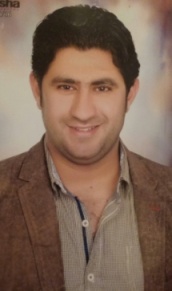 Abdalla GenderMale Date of birth16 - July - 1988 Country of NationalityEgypt AddressAlexandria ,Costal Road CountryEgypt (Can Locate in another countries) CityAlexandria Districtel Dekheila E-mailAbdalla.334508@2freemail.com 	Marital StatusSingle Military StatusExempted Car owneryes Education Education UniversityAlexandria University FacultyEnglish Commerce MajorAccounting DegreeBSC Year 2009 GradeGood Skills Skills Languages English, Fair Computer Skills • MS Word, Excel Advanced • Commercial Excel Advanced • Microsoft Access • Microsoft Outlook • Typing. Non-web programming languages • Photoshop Intermediate Personal SkillsWorking As Boarding Coordinator& Documentation and Assistant Operation Manager At Shipping Agency. Job Applying for Job Applying for Job TypeFull TimeRankJunior SalaryNegotiable L.E.Job Category  Shipping Work Experience Work Experience Years of experience4 - 5 Work Experience Details Work Experience Details Diploma /CertificatesDiploma /Certificates